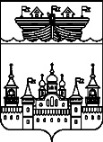 СОВЕТ ДЕПУТАТОВ ВОСКРЕСЕНСКОГО МУНИЦИПАЛЬНОГО ОКРУГА НИЖЕГОРОДСКОЙ ОБЛАСТИРЕШЕНИЕ7 ноября 2022 года	№46Об утверждении Положения о бюджетном процессе в Воскресенском муниципальном округе Нижегородской областиВ соответствии со ст. 9 Бюджетного кодекса Российской Федерации, Федеральным законом от 6 октября 2003 года №131-ФЗ "Об общих принципах организации местного самоуправления в Российской Федерации" и в целях определения правовых основ, содержания и механизма осуществления бюджетного процесса в Воскресенском муниципальном округе Нижегородской области,Совет депутатов округа решил:1.Утвердить прилагаемое Положение о бюджетном процессе в Воскресенском муниципальном округе Нижегородской области.2.Со дня вступления в силу настоящего решения признать утратившими силу:- постановление Земского собрания Воскресенского района Нижегородской области от 24 октября 2008 года №85 "Об утверждении Положения о бюджетном процессе в Воскресенском муниципальном районе";- решение Земского собрания Воскресенского муниципального района Нижегородской области от 22 июня 2012 года №56 «О внесении изменений в постановление Земского собрания Воскресенского района Нижегородской области» от 24 октября 2008 года №85 "Об утверждении Положения о бюджетном процессе в Воскресенском муниципальном районе»;- решение Земского собрания Воскресенского муниципального района Нижегородской области от 27 октября 2017 года №111 «О внесении изменений в постановление Земского собрания Воскресенского района Нижегородской области» от 24 октября 2008 года №85 "Об утверждении Положения о бюджетном процессе в Воскресенском муниципальном районе»;- решение Земского собрания Воскресенского муниципального района Нижегородской области от 26 ноября 2021 года №83 «О внесении изменений в постановление Земского собрания Воскресенского района Нижегородской области» от 24 октября 2008 года №85 "Об утверждении Положения о бюджетном процессе в Воскресенском муниципальном районе»;3.С 1 января 2023 года признать утратившими силу:- решение сельского Совета Благовещенского сельсовета Воскресенского  муниципального района Нижегородской области от 17 января 2019 года №4 «Об утверждении Положения о бюджетном процессе в Благовещенском сельсовете Воскресенского муниципального района Нижегородской  области»;- решение сельского Совета Благовещенского сельсовета Воскресенского  муниципального района Нижегородской области от 05 декабря 2019 года №61 «О внесении изменений в решение сельского Совета Благовещенского сельсовета от 17 января 2019 года №4 «Об утверждении Положения о бюджетном процессе в Благовещенском сельсовете Воскресенского муниципального района Нижегородской  области»;- решение сельского Совета Благовещенского сельсовета Воскресенского  муниципального района Нижегородской области от 03 декабря 2021 года №38 «О внесении изменений в решение сельского Совета Благовещенского сельсовета от 17 января 2019 года №4 «Об утверждении Положения о бюджетном процессе в Благовещенском сельсовете Воскресенского муниципального района Нижегородской  области»;- решение сельского Совета Богородского сельсовета Воскресенского  муниципального района Нижегородской области от 06 мая 2020 года №8 «Об утверждении Положения о бюджетном устройстве и бюджетном процессе в Богородском сельсовете Воскресенского муниципального района Нижегородской  области»;- решение сельского Совета Богородского сельсовета Воскресенского  муниципального района Нижегородской области от 10 декабря 2021 года  №30 «О внесении изменений в решение сельского Совета Богородского сельсовета от 06 мая 2020 года №8 «Об утверждении Положения о бюджетном устройстве и бюджетном процессе в Богородском сельсовете Воскресенского муниципального района Нижегородской  области»;- решение сельского Совета Владимирского сельсовета Воскресенского  муниципального района Нижегородской области от 21 июня 2016 года №21 «Об утверждении Положения о бюджетном устройстве и бюджетном процессе во Владимирском сельсовете Воскресенского муниципального района Нижегородской  области»;- решение сельского Совета Владимирского сельсовета Воскресенского  муниципального района Нижегородской области от 02 июня 2017 года №15 «О внесении изменений в решение сельского Совета Владимирского сельсовета от 21 июня 2016 года №21 «Об утверждении Положения о бюджетном устройстве и бюджетном процессе во Владимирском сельсовете Воскресенского муниципального района Нижегородской  области»;- решение сельского Совета Владимирского сельсовета Воскресенского  муниципального района Нижегородской области от 26 марта 2018 года №12 «О внесении изменений в решение сельского Совета Владимирского сельсовета от 21 июня 2016 года №21 «Об утверждении Положения о бюджетном устройстве и бюджетном процессе во Владимирском сельсовете Воскресенского муниципального района Нижегородской  области»;- решение сельского Совета Владимирского сельсовета Воскресенского  муниципального района Нижегородской области от 17 июля 2018 года №26 «О внесении изменений в решение сельского Совета Владимирского сельсовета от 21 июня 2016 года №21 «Об утверждении Положения о бюджетном устройстве и бюджетном процессе во Владимирском сельсовете Воскресенского муниципального района Нижегородской  области»;- решение сельского Совета Владимирского сельсовета Воскресенского  муниципального района Нижегородской области от 14 ноября 2018 года №42 «О внесении изменений в Положение о бюджетном устройстве и бюджетном процессе во Владимирском сельсовете Воскресенского муниципального района Нижегородской  области, утвержденное решением сельского Совета Владимирского сельсовета от 21 июня 2016 года №21»;- решение сельского Совета Владимирского сельсовета Воскресенского  муниципального района Нижегородской области от 18 ноября 2019 года №36 «О внесении изменений в решение сельского Совета Владимирского сельсовета от 21 июня 2016 года №21 «Об утверждении Положения о бюджетном устройстве и бюджетном процессе во Владимирском сельсовете Воскресенского муниципального района Нижегородской  области»;- решение сельского Совета Владимирского сельсовета Воскресенского  муниципального района Нижегородской области от 29 ноября 2021 года №39 «О внесении изменений в решение сельского Совета Владимирского сельсовета от 21 июня 2016 года №21 «Об утверждении Положения о бюджетном устройстве и бюджетном процессе во Владимирском сельсовете Воскресенского муниципального района Нижегородской  области»;- решение сельского Совета Воздвиженского сельсовета Воскресенского  муниципального района Нижегородской области от 04 июня 2013 года №18 «Об утверждении Положения о бюджетном устройстве и бюджетном процессе в Воздвиженском сельсовете Воскресенского муниципального района Нижегородской  области»;- решение сельского Совета Воздвиженского сельсовета Воскресенского  муниципального района Нижегородской области от 24 декабря 2015 года №40 «О внесении изменений и дополнений в Положение о бюджетном устройстве и бюджетном процессе в Воздвиженском сельсовете Воскресенского муниципального района Нижегородской  области, утвержденное решением сельского Совета Воздвиженского сельсовета от 04 июня 2013 года №18»;- решение сельского Совета Воздвиженского сельсовета Воскресенского  муниципального района Нижегородской области от 26 мая 2016 года №19 «О внесении изменений в решение сельского Совета Воздвиженского сельсовета от 04 июня 2013 года №18 «Об утверждении Положения о бюджетном устройстве и бюджетном процессе в Воздвиженском сельсовете Воскресенского муниципального района Нижегородской  области»;- решение сельского Совета Воздвиженского сельсовета Воскресенского  муниципального района Нижегородской области от 02 июня 2017 года №18 «О внесении изменений в решение сельского Совета Воздвиженского сельсовета от 04 июня 2013 года №18 «Об утверждении Положения о бюджетном устройстве и бюджетном процессе в Воздвиженском сельсовете Воскресенского муниципального района Нижегородской  области»;- решение сельского Совета Воздвиженского сельсовета Воскресенского  муниципального района Нижегородской области от 16 марта 2018 года №7 «О внесении изменений в решение сельского Совета Воздвиженского сельсовета от 04 июня 2013 года №18 «Об утверждении Положения о бюджетном устройстве и бюджетном процессе в Воздвиженском сельсовете Воскресенского муниципального района Нижегородской  области»;- решение сельского Совета Воздвиженского сельсовета Воскресенского  муниципального района Нижегородской области от 04 сентября 2018 года №29 «О внесении изменений в решение сельского Совета Воздвиженского сельсовета от 04 июня 2013 года №18 «Об утверждении Положения о бюджетном устройстве и бюджетном процессе в Воздвиженском сельсовете Воскресенского муниципального района Нижегородской  области»;- решение сельского Совета Воздвиженского сельсовета Воскресенского  муниципального района Нижегородской области от 15 ноября 2018 года №37 «О внесении изменений в Положение о бюджетном устройстве и бюджетном процессе в Воздвиженском сельсовете Воскресенского муниципального района Нижегородской  области, утвержденное решением сельского Совета Воздвиженского сельсовета от 04 июня 2013 года №18»;- решение сельского Совета Воздвиженского сельсовета Воскресенского  муниципального района Нижегородской области от 02 декабря 2019 года №52 «О внесении изменений в Положение о бюджетном устройстве и бюджетном процессе в Воздвиженском сельсовете Воскресенского муниципального района Нижегородской  области, утвержденное решением сельского Совета Воздвиженского сельсовета от 04 июня 2013 года №18»;- решение сельского Совета Воздвиженского сельсовета Воскресенского  муниципального района Нижегородской области от 03 декабря 2021 года №31 «О внесении изменений в решение сельского Совета Воздвиженского сельсовета от 04 июня 2013 года №18 «Об утверждении Положения о бюджетном устройстве и бюджетном процессе в Воздвиженском сельсовете Воскресенского муниципального района Нижегородской  области»;- решение сельского Совета Глуховского сельсовета Воскресенского  муниципального района Нижегородской области от 03 июля 2013 года №9 «Об утверждении Положения о бюджетном устройстве и бюджетном процессе в Глуховском сельсовете Воскресенского муниципального района Нижегородской  области»;- решение сельского Совета Глуховского сельсовета Воскресенского  муниципального района Нижегородской области от 28 августа 2015 года №22 «О внесении изменений и дополнений в Положение о бюджетном устройстве и бюджетном процессе в Глуховском сельсовете Воскресенского муниципального района Нижегородской  области, утвержденное решением сельского Совета Глуховского сельсовета от 03 июля 2013 года №9»;- решение сельского Совета Глуховского сельсовета Воскресенского  муниципального района Нижегородской области от 26 мая 2016 года №22 «О внесении изменений в Положение о бюджетном устройстве и бюджетном процессе в Глуховском сельсовете Воскресенского муниципального района Нижегородской  области, утвержденное решением сельского Совета Глуховского сельсовета от 03 июля 2013 года №9»;- решение сельского Совета Глуховского сельсовета Воскресенского  муниципального района Нижегородской области от 02 июня 2017 года №13 «О внесении изменений в решение сельского Совета Глуховского сельсовета от 03 июля 2013 года №9 «Об утверждении Положения о бюджетном устройстве и бюджетном процессе в Глуховском сельсовете Воскресенского муниципального района Нижегородской  области»;- решение сельского Совета Глуховского сельсовета Воскресенского  муниципального района Нижегородской области от 30 марта 2018 года №8 «О внесении изменений в решение сельского Совета Глуховского сельсовета от 03 июля 2013 года №9 «Об утверждении Положения о бюджетном устройстве и бюджетном процессе в Глуховском сельсовете Воскресенского муниципального района Нижегородской  области»;- решение сельского Совета Глуховского сельсовета Воскресенского  муниципального района Нижегородской области от 04 сентября 2018 года №26 «О внесении изменений в решение сельского Совета Глуховского сельсовета от 03 июля 2013 года №9 «Об утверждении Положения о бюджетном устройстве и бюджетном процессе в Глуховском сельсовете Воскресенского муниципального района Нижегородской  области»;- решение сельского Совета Глуховского сельсовета Воскресенского  муниципального района Нижегородской области от 15 ноября 2018 года №37 «О внесении изменений в Положение о бюджетном устройстве и бюджетном процессе в Глуховском сельсовете Воскресенского муниципального района Нижегородской  области, утвержденное решением сельского Совета Глуховского сельсовета от 03 июля 2013 года №9»;- решение сельского Совета Глуховского сельсовета Воскресенского  муниципального района Нижегородской области от 26 ноября 2019 года №40 «О внесении изменений в решение сельского Совета Глуховского сельсовета от 03 июля 2013 года №9 «Об утверждении Положения о бюджетном устройстве и бюджетном процессе в Глуховском сельсовете Воскресенского муниципального района Нижегородской  области»;- решение сельского Совета Глуховского сельсовета Воскресенского  муниципального района Нижегородской области от 24 ноября 2021 года №36 «О внесении изменений в решение сельского Совета Глуховского сельсовета от 03 июля 2013 года №9 «Об утверждении Положения о бюджетном устройстве и бюджетном процессе в Глуховском сельсовете Воскресенского муниципального района Нижегородской  области»;- решение сельского Совета Егоровского сельсовета Воскресенского  муниципального района Нижегородской области от 26 февраля 2019 года №7 «Об утверждении Положения о бюджетном процессе в Егоровском сельсовете Воскресенского муниципального района Нижегородской  области»;- решение сельского Совета Егоровского сельсовета Воскресенского  муниципального района Нижегородской области от 18 ноября 2019 года №41 «О внесении изменений в решение сельского Совета Егоровского сельсовета от 26 февраля 2019 года №7 «Об утверждении Положения о бюджетном процессе в Егоровском сельсовете Воскресенского муниципального района Нижегородской  области»;- решение сельского Совета Егоровского сельсовета Воскресенского  муниципального района Нижегородской области от 26 ноября 2021 года №34 «О внесении изменений в решение сельского Совета Егоровского сельсовета от 26 февраля 2019 года №7 «Об утверждении Положения о бюджетном процессе в Егоровском сельсовете Воскресенского муниципального района Нижегородской  области»;- решение сельского Совета Капустихинского сельсовета Воскресенского  муниципального района Нижегородской области от 26 августа 2013 года №13 «Об утверждении Положения о бюджетном устройстве и бюджетном процессе в Капустихинском сельсовете Воскресенского муниципального района Нижегородской  области»;- решение сельского Совета Капустихинского сельсовета Воскресенского  муниципального района Нижегородской области от 14 декабря 2015 года №55 «О внесении изменений в решение сельского Совета Капустихинского сельсовета от 26 августа 2013 года №13 «Об утверждении Положения о бюджетном устройстве и бюджетном процессе в Капустихинском сельсовете Воскресенского муниципального района Нижегородской  области»;- решение сельского Совета Капустихинского сельсовета Воскресенского  муниципального района Нижегородской области от 20 июня 2016 года №20 «О внесении изменений в решение сельского Совета Капустихинского сельсовета от 26 августа 2013 года №13 «Об утверждении Положения о бюджетном устройстве и бюджетном процессе в Капустихинском сельсовете Воскресенского муниципального района Нижегородской  области»;- решение сельского Совета Капустихинского сельсовета Воскресенского  муниципального района Нижегородской области от 24 мая 2017 года №14 «О внесении изменений в решение сельского Совета Капустихинского сельсовета от 26 августа 2013 года №13 «Об утверждении Положения о бюджетном устройстве и бюджетном процессе в Капустихинском сельсовете Воскресенского муниципального района Нижегородской  области»;- решение сельского Совета Капустихинского сельсовета Воскресенского  муниципального района Нижегородской области от 16 февраля 2018 года №3 «О внесении изменений в решение сельского Совета Капустихинского сельсовета от 26 августа 2013 года №13 «Об утверждении Положения о бюджетном устройстве и бюджетном процессе в Капустихинском сельсовете Воскресенского муниципального района Нижегородской  области»;- решение сельского Совета Капустихинского сельсовета Воскресенского  муниципального района Нижегородской области от 22 октября 2018 года №37 «О внесении изменений в решение сельского Совета Капустихинского сельсовета от 26 августа 2013 года №13 «Об утверждении Положения о бюджетном устройстве и бюджетном процессе в Капустихинском сельсовете Воскресенского муниципального района Нижегородской  области»;- решение сельского Совета Капустихинского сельсовета Воскресенского  муниципального района Нижегородской области от 08 ноября 2019 года №34 «О внесении изменений в Положение о бюджетном устройстве и бюджетном процессе в Капустихинском сельсовете Воскресенского муниципального района Нижегородской  области, утвержденное решением сельского Совета Капустихинского сельсовета от 26 августа 2013 года №13»;- решение сельского Совета Капустихинского сельсовета Воскресенского  муниципального района Нижегородской области от 29 ноября 2021 года №37 «О внесении изменений в решение сельского Совета Капустихинского сельсовета от 26 августа 2013 года №13 «Об утверждении Положения о бюджетном устройстве и бюджетном процессе в Капустихинском сельсовете Воскресенского муниципального района Нижегородской  области»;- решение сельского Совета Нахратовского сельсовета Воскресенского  муниципального района Нижегородской области от 24 июля 2013 года №12 «Об утверждении Положения о бюджетном устройстве и бюджетном процессе в Нахратовском сельсовете Воскресенского муниципального района Нижегородской  области»;- решение сельского Совета Нахратовского сельсовета Воскресенского  муниципального района Нижегородской области от 29 декабря 2015 года №35 «О внесении изменений и дополнений в Положение о бюджетном устройстве и бюджетном процессе в Нахратовском сельсовете Воскресенского муниципального района Нижегородской  области, утвержденное решением сельского Совета Нахратовского сельсовета от 24 июля 2013 года №12»;- решение сельского Совета Нахратовского сельсовета Воскресенского  муниципального района Нижегородской области от 16 июня 2016 года №21 «О внесении изменений и дополнений в Положение о бюджетном устройстве и бюджетном процессе в Нахратовском сельсовете Воскресенского муниципального района Нижегородской  области, утвержденное решением сельского Совета Нахратовского сельсовета от 24 июля 2013 года №12»;- решение сельского Совета Нахратовского сельсовета Воскресенского  муниципального района Нижегородской области от 31 мая 2017 года №11 «О внесении изменений в решение сельского Совета Нахратовского сельсовета от 24 июля 2013 года №12 «Об утверждении Положения о бюджетном устройстве и бюджетном процессе в Нахратовском сельсовете Воскресенского муниципального района Нижегородской  области»;- решение сельского Совета Нахратовского сельсовета Воскресенского  муниципального района Нижегородской области от 28 марта 2018 года №7 «О внесении изменений в решение сельского Совета Нахратовского сельсовета от 24 июля 2013 года №12 «Об утверждении Положения о бюджетном устройстве и бюджетном процессе в Нахратовском сельсовете Воскресенского муниципального района Нижегородской  области»;- решение сельского Совета Нахратовского сельсовета Воскресенского  муниципального района Нижегородской области от 23 июля 2018 года №22 «О внесении изменений в решение сельского Совета Нахратовского сельсовета от 24 июля 2013 года №12 «Об утверждении Положения о бюджетном устройстве и бюджетном процессе в Нахратовском сельсовете Воскресенского муниципального района Нижегородской  области»;- решение сельского Совета Нахратовского сельсовета Воскресенского  муниципального района Нижегородской области от 24 сентября 2018 года №31 «О внесении изменений в решение сельского Совета Нахратовского сельсовета от 24 июля 2013 года №12 «Об утверждении Положения о бюджетном устройстве и бюджетном процессе в Нахратовском сельсовете Воскресенского муниципального района Нижегородской  области»;- решение сельского Совета Нахратовского сельсовета Воскресенского  муниципального района Нижегородской области от 03 декабря 2019 года №42 «О внесении изменений в Положение о бюджетном устройстве и бюджетном процессе в Нахратовском сельсовете Воскресенского муниципального района Нижегородской  области, утвержденное решением сельского Совета Нахратовского сельсовета от 24 июля 2013 года №12»;- решение сельского Совета Нахратовского сельсовета Воскресенского  муниципального района Нижегородской области от 29 ноября 2021 года №34 «О внесении изменений в решение сельского Совета Нахратовского сельсовета от 24 июля 2013 года №12 «Об утверждении Положения о бюджетном устройстве и бюджетном процессе в Нахратовском сельсовете Воскресенского муниципального района Нижегородской  области»;- решение сельского Совета Нестиарского сельсовета Воскресенского  муниципального района Нижегородской области от 20 июня 2013 года №8 «Об утверждении Положения о бюджетном устройстве и бюджетном процессе в Нестиарском сельсовете Воскресенского муниципального района Нижегородской  области»;- решение сельского Совета Нестиарского сельсовета Воскресенского  муниципального района Нижегородской области от 28 августа 2015 года №21 «О внесении изменений и дополнений в Положение о бюджетном устройстве и бюджетном процессе в Нестиарском сельсовете Воскресенского муниципального района Нижегородской  области, утвержденное решением сельского Совета Нестиарского сельсовета от 20 июня 2013 года №8»;- решение сельского Совета Нестиарского сельсовета Воскресенского  муниципального района Нижегородской области от 30 мая 2016 года №19 «О внесении изменений в решение сельского Совета Нестиарского сельсовета от 20 июня 2013 года №8 «Об утверждении Положения о бюджетном устройстве и бюджетном процессе в Нестиарском сельсовете Воскресенского муниципального района Нижегородской  области»;- решение сельского Совета Нестиарского сельсовета Воскресенского  муниципального района Нижегородской области от 29 мая 2017 года №12 «О внесении изменений в решение сельского Совета Нестиарского сельсовета от 20 июня 2013 года №8 «Об утверждении Положения о бюджетном устройстве и бюджетном процессе в Нестиарском сельсовете Воскресенского муниципального района Нижегородской  области»;- решение сельского Совета Нестиарского сельсовета Воскресенского  муниципального района Нижегородской области от 26 февраля 2018 года №9 «О внесении изменений в решение сельского Совета Нестиарского сельсовета от 20 июня 2013 года №8 «Об утверждении Положения о бюджетном устройстве и бюджетном процессе в Нестиарском сельсовете Воскресенского муниципального района Нижегородской  области»;- решение сельского Совета Нестиарского сельсовета Воскресенского  муниципального района Нижегородской области от 25 июля 2018 года №29 «О внесении изменений в решение сельского Совета Нестиарского сельсовета от 20 июня 2013 года №8 «Об утверждении Положения о бюджетном устройстве и бюджетном процессе в Нестиарском сельсовете Воскресенского муниципального района Нижегородской  области»;- решение сельского Совета Нестиарского сельсовета Воскресенского  муниципального района Нижегородской области от 15 ноября 2018 года №43 «О внесении изменений в решение сельского Совета Нестиарского сельсовета от 20 июня 2013 года №8 «Об утверждении Положения о бюджетном устройстве и бюджетном процессе в Нестиарском сельсовете Воскресенского муниципального района Нижегородской  области»;- решение сельского Совета Нестиарского сельсовета Воскресенского  муниципального района Нижегородской области от 22 ноября 2021 года №40 «О внесении изменений в решение сельского Совета Нестиарского сельсовета от 20 июня 2013 года №8 «Об утверждении Положения о бюджетном устройстве и бюджетном процессе в Нестиарском сельсовете Воскресенского муниципального района Нижегородской  области»;- решение сельского Совета Староустинского сельсовета Воскресенского  муниципального района Нижегородской области от 28 августа 2013 года №17 «Об утверждении Положения о бюджетном устройстве и бюджетном процессе в Староустинском сельсовете Воскресенского муниципального района Нижегородской  области»;- решение сельского Совета Староустинского сельсовета Воскресенского  муниципального района Нижегородской области от 18 августа 2015 года №20 «О внесении изменений и дополнений в Положение о бюджетном устройстве и бюджетном процессе в Староустинском сельсовете Воскресенского муниципального района Нижегородской  области, утвержденное решением сельского Совета Староустинского сельсовета от 28 августа 2013 года №17»;- решение сельского Совета Староустинского сельсовета Воскресенского  муниципального района Нижегородской области от 09 июня 2016 года №20 «О внесении изменений в решение сельского Совета Староустинского сельсовета от 28 августа 2013 года №17 «Об утверждении Положения о бюджетном устройстве и бюджетном процессе в Староустинском сельсовете Воскресенского муниципального района Нижегородской области»;- решение сельского Совета Староустинского сельсовета Воскресенского  муниципального района Нижегородской области от 15 июня 2017 года №11 «О внесении изменений в решение сельского Совета Староустинского сельсовета от 28 августа 2013 года №17 «Об утверждении Положения о бюджетном устройстве и бюджетном процессе в Староустинском сельсовете Воскресенского муниципального района Нижегородской  области»;- решение сельского Совета Староустинского сельсовета Воскресенского  муниципального района Нижегородской области от 27 марта 2018 года №9 «О внесении изменений в решение сельского Совета Староустинского сельсовета от 28 августа 2013 года №17 «Об утверждении Положения о бюджетном устройстве и бюджетном процессе в Староустинском сельсовете Воскресенского муниципального района Нижегородской  области»;- решение сельского Совета Староустинского сельсовета Воскресенского  муниципального района Нижегородской области от 26 июля 2018 года №24 «О внесении изменений в решение сельского Совета Староустинского сельсовета от 28 августа 2013 года №17 «Об утверждении Положения о бюджетном устройстве и бюджетном процессе в Староустинском сельсовете Воскресенского муниципального района Нижегородской  области»;- решение сельского Совета Староустинского сельсовета Воскресенского  муниципального района Нижегородской области от 22 октября 2018 года №37 «О внесении изменений в Положение о бюджетном устройстве и бюджетном процессе в Староустинском сельсовете Воскресенского муниципального района Нижегородской  области, утвержденное решением сельского Совета Староустинского сельсовета от 28 августа 2013 года №17»;- решение сельского Совета Староустинского сельсовета Воскресенского  муниципального района Нижегородской области от 21 ноября 2019 года №28 «О внесении изменений в решение сельского Совета Староустинского сельсовета от 28 августа 2013 года №17 «Об утверждении Положения о бюджетном устройстве и бюджетном процессе в Староустинском сельсовете Воскресенского муниципального района Нижегородской  области»;- решение сельского Совета Староустинского сельсовета Воскресенского  муниципального района Нижегородской области от 30 ноября 2021 года №46 «О внесении изменений в решение сельского Совета Староустинского сельсовета от 28 августа 2013 года №17 «Об утверждении Положения о бюджетном устройстве и бюджетном процессе в Староустинском сельсовете Воскресенского муниципального района Нижегородской  области»;- решение поселкового Совета р.п.Воскресенское Воскресенского  муниципального района Нижегородской области от 12 июля 2013 года №14 «Об утверждении Положения о бюджетном устройстве и бюджетном процессе в р.п.Воскресенское Воскресенского муниципального района Нижегородской  области»;- решение поселкового Совета р.п.Воскресенское Воскресенского  муниципального района Нижегородской области от 02 сентября 2016 года №26 «О внесении изменений в решение поселкового Совета р.п.Воскресенское от 12 июля 2013 года №14 «Об утверждении Положения о бюджетном устройстве и бюджетном процессе в р.п.Воскресенское Воскресенского муниципального района Нижегородской  области»;- решение поселкового Совета р.п.Воскресенское Воскресенского  муниципального района Нижегородской области от 24 мая 2017 года №11 «О внесении изменений в решение поселкового Совета р.п.Воскресенское от 12 июля 2013 года №14 «Об утверждении Положения о бюджетном устройстве и бюджетном процессе в р.п.Воскресенское Воскресенского муниципального района Нижегородской  области»;- решение поселкового Совета р.п.Воскресенское Воскресенского  муниципального района Нижегородской области от 16 марта 2018 года №8 «О внесении изменений в решение поселкового Совета р.п.Воскресенское от 12 июля 2013 года №14 «Об утверждении Положения о бюджетном устройстве и бюджетном процессе в р.п.Воскресенское Воскресенского муниципального района Нижегородской  области»;- решение поселкового Совета р.п.Воскресенское Воскресенского  муниципального района Нижегородской области от 16 июля 2018 года №23 «О внесении изменений в решение поселкового Совета р.п.Воскресенское от 12 июля 2013 года №14 «Об утверждении Положения о бюджетном устройстве и бюджетном процессе в р.п.Воскресенское Воскресенского муниципального района Нижегородской  области»;- решение поселкового Совета р.п.Воскресенское Воскресенского  муниципального района Нижегородской области от 01 ноября 2018 года №38 «О внесении изменений в решение поселкового Совета р.п.Воскресенское от 12 июля 2013 года №14 «Об утверждении Положения о бюджетном устройстве и бюджетном процессе в р.п.Воскресенское Воскресенского муниципального района Нижегородской  области»;- решение поселкового Совета р.п.Воскресенское Воскресенского  муниципального района Нижегородской области от 22 ноября 2019 года №40 «О внесении изменений в решение поселкового Совета р.п.Воскресенское от 12 июля 2013 года №14 «Об утверждении Положения о бюджетном устройстве и бюджетном процессе в р.п.Воскресенское Воскресенского муниципального района Нижегородской области»;- решение поселкового Совета р.п.Воскресенское Воскресенского  муниципального района Нижегородской области от 23 декабря 2021 года №37 «О внесении изменений в решение поселкового Совета р.п.Воскресенское от 12 июля 2013 года №14 «Об утверждении Положения о бюджетном устройстве и бюджетном процессе в р.п.Воскресенское Воскресенского муниципального района Нижегородской области».4.Контроль за исполнением настоящего решения возложить на комиссию по бюджетной, финансовой и налоговой политике, предпринимательству, торговле и бытовому обслуживанию Совета депутатов Воскресенского муниципального округа.5. Опубликовать настоящее решение в районной газете «Воскресенская жизнь» и разместить на официальном сайте администрации Воскресенского муниципального района Нижегородской области в информационно-телекоммуникационной сети «Интернет».6.Настоящее решение вступает в силу со дня его опубликования.Председатель 				                       Глава местного самоуправленияСовета депутатов округа    				округа                                 И.Д. Оржанцев						А.Е. ЗапеваловУтвержденорешением Совета депутатов Воскресенского муниципального округа Нижегородской областиот «07» ноября 2022 года №46 Положение о бюджетном процессе в Воскресенском муниципальном округе Нижегородской области(далее - Положение)Настоящее Положение регулирует отдельные вопросы бюджетного процесса в Воскресенском муниципальном округе Нижегородской области (далее – муниципальный округ), отнесенные Бюджетным кодексом Российской Федерации к бюджетным полномочиям муниципальных образований Российской Федерации.1. ОБЩИЕ ПОЛОЖЕНИЯ1.1.Правоотношения, регулируемые настоящим ПоложениемНастоящее Положение регулирует отдельные отношения, возникающие между субъектами бюджетных правоотношений в процессе формирования доходов и осуществления расходов бюджета муниципального округа, а также отношения, возникающие между субъектами бюджетных правоотношений в процессе составления и рассмотрения проекта бюджета муниципального округа на очередной финансовый год и плановый период, утверждения и исполнения бюджета муниципального округа на очередной финансовый год и плановый период, контроля за его исполнением, осуществления бюджетного учета, составления, рассмотрения и утверждения бюджетной отчетности.1.2.Действие решения Совета депутатов Воскресенского муниципального округа Нижегородской области о бюджете муниципального округа во времени1.2.1.Решение Совета депутатов Воскресенского муниципального округа Нижегородской области (далее – Совет депутатов) о бюджете муниципального округа вступает в силу с 1 января и действует по 31 декабря финансового года.1.2.2.Решение Совета депутатов о бюджете муниципального округа подлежит официальному опубликованию не позднее тридцати дней после его подписания в установленном порядке.2. ОТДЕЛЬНЫЕ ПОЛОЖЕНИЯ О ДОХОДАХ И РАСХОДАХ БЮДЖЕТА МУНИЦИПАЛЬНОГО ОКРУГА, МУНИЦИПАЛЬНОМ ДОЛГЕ ВОСКРЕСЕНСКОГО МУНИЦИПАЛЬНОГО ОКРУГА 2.1.Формирование доходов бюджета муниципального округаДоходы бюджета муниципального округа формируются в соответствии с бюджетным законодательством Российской Федерации, законодательством о налогах и сборах и законодательством об иных обязательных платежах.2.2.Формирование расходов бюджета муниципального округаФормирование расходов бюджета муниципального округа осуществляется в соответствии с расходными обязательствами, обусловленными установленным законодательством Российской Федерации разграничением полномочий федеральных органов государственной власти, органов государственной власти субъектов Российской Федерации и органов местного самоуправления, исполнение которых согласно законодательству Российской Федерации, Нижегородской области, нормативным правовым актами Воскресенского муниципального округа, договорам и соглашениям,  должно происходить в очередном финансовом году и плановом периоде за счет средств бюджета муниципального округа.2.3.Порядок отражения бюджетных ассигнований на осуществление бюджетных инвестиций2.3.1.Бюджетные ассигнования на осуществление бюджетных инвестиций в объекты капитального строительства муниципальной собственности муниципального округа в форме капитальных вложений в основные средства муниципальных учреждений и муниципальных унитарных предприятий, включенные в муниципальную программу Воскресенского муниципального округа, отражаются в составе сводной бюджетной росписи бюджета муниципального округа в соответствии с порядком составления и ведения сводной бюджетной росписи.2.3.2.Главные распорядители средств бюджета муниципального округа в части указанных бюджетных ассигнований вправе вносить предложения о выделении соответствующих видов расходов по отдельным объектам капитального строительства для последующего их отражения в сводной бюджетной росписи.2.4.Резервный фонд администрации Воскресенского муниципального округа Нижегородской области2.4.1.В расходной части бюджета муниципального округа на очередной финансовый год и плановый период предусматривается создание резервного фонда администрации Воскресенского муниципального округа Нижегородской области (далее – резервный фонд администрации муниципального округа) в размере не более 3 процентов утвержденного решением Совета депутатов о бюджете муниципального округа на очередной финансовый год и плановый период общего объема расходов.В расходной части бюджета муниципального округа запрещается создание резервных фондов Совета депутатов и депутатов Совета депутатов.2.4.2.Средства резервного фонда администрации муниципального округа направляются на финансовое обеспечение непредвиденных расходов, в том числе на проведение аварийно-восстановительных работ и иных мероприятий, связанных с ликвидацией последствий стихийных бедствий и других чрезвычайных ситуаций, а также на иные мероприятия, предусмотренные порядком, указанным в пункте 2.4.4 настоящего Положения.2.4.3.Бюджетные ассигнования резервного фонда администрации муниципального округа используются по распоряжению администрации Воскресенского муниципального округа Нижегородской области.2.4.4.Порядок использования бюджетных ассигнований резервного фонда администрации муниципального округа устанавливается постановлением администрации муниципального округа.2.4.5.Отчет об использовании бюджетных ассигнований резервного фонда администрации  муниципального округа прилагается к ежеквартальному и годовому отчетам об исполнении бюджета муниципального округа.2.5.Муниципальный долг муниципального округа. Осуществление муниципальных заимствований муниципального округаВопросы, связанные с муниципальным долгом Воскресенского муниципального округа и осуществлением муниципальных заимствований Воскресенского муниципального округа, регулируются Положением о муниципальном долге Воскресенского муниципального округа, утверждаемым решением Совета депутатов.2.6.Отдельные показатели решения Совета депутатов о бюджете муниципального округа на очередной финансовый год и плановый периодРешением Совета депутатов о бюджете муниципального округа на очередной финансовый год и плановый период утверждаются распределение бюджетных ассигнований по разделам, подразделам и группам (группам и подгруппам) видов расходов и (или) по целевым статьям (муниципальным программам и непрограммным направлениям деятельности), группам (группам и подгруппам) видов расходов классификации расходов бюджетов на очередной финансовый год и плановый период, а также по разделам и подразделам классификации расходов бюджетов в случаях, установленных решением Совета депутатов, и ведомственная структура расходов бюджета муниципального округа по главным распорядителям бюджетных средств, разделам, подразделам и (или) целевым статьям (муниципальным программам и непрограммным направлениям деятельности), группам (группам и подгруппам) видов расходов классификации расходов бюджетов.3. УЧАСТНИКИ БЮДЖЕТНОГО ПРОЦЕССА И ИХ ПОЛНОМОЧИЯ3.1.Участники бюджетного процесса3.1.1.Участниками бюджетного процесса являются:1)глава местного самоуправления Воскресенского муниципального округа Нижегородской области (далее - глава местного самоуправления);2)Совет депутатов;3)администрация Воскресенского муниципального округа Нижегородской области (далее - администрация  муниципального округа);4)управление финансов администрации Воскресенского муниципального округа Нижегородской области (далее – управление финансов);5)контрольно-счетная комиссия Воскресенского муниципального округа; 6)управление Федерального казначейства по Нижегородской области;7)Волго-Вятское главное управление Центрального банка Российской Федерации;8)главные распорядители, распорядители и получатели средств бюджета муниципального округа;9)главные администраторы (администраторы) доходов бюджета муниципального округа;10)главные администраторы (администраторы) источников финансирования дефицита бюджета муниципального округа3.1.2.Участники бюджетного процесса, указанные в подпункте 3.1.1, обладают бюджетными полномочиями, установленными Бюджетным кодексом Российской Федерации, настоящим Положением, муниципальными правовыми актами органов местного самоуправления муниципального округа.3.2.Бюджетные полномочия главы местного самоуправленияГлава местного самоуправления обладает следующими бюджетными полномочиями:1)назначает публичные слушания по проекту бюджета муниципального округа на очередной финансовый год и плановый период, по годовому отчету об исполнении бюджета муниципального округа;2)подписывает решения о бюджете муниципального округа на очередной финансовый год и плановый период, об утверждении годового отчета об исполнении бюджета муниципального округа;3)осуществляет иные бюджетные полномочия, установленные Бюджетным кодексом Российской Федерации, действующим законодательством, настоящим Положением и принимаемыми в соответствии с ними муниципальными правовыми актами, регулирующими бюджетные правоотношения.3.3.Бюджетные полномочия Совета депутатов 3.3.1.В соответствии с установленными законодательством Российской Федерации бюджетными полномочиями Совет депутатов:1)рассматривает и утверждает бюджет Воскресенского муниципального округа, изменения в бюджет Воскресенского муниципального округа и отчет об исполнении бюджета Воскресенского муниципального округа;2)осуществляет контроль в ходе рассмотрения отдельных вопросов исполнения бюджета Воскресенского муниципального округа на своих заседаниях, заседаниях комиссий, рабочих групп, в ходе проводимых Советом депутатов Воскресенского муниципального округа слушаний и в связи с депутатскими запросами;3)образует орган внешнего муниципального финансового контроля, формирует и определяет правовой статус органа внешнего муниципального финансового контроля;4)осуществляет иные бюджетные полномочия, установленные Бюджетным кодексом Российской Федерации, действующим законодательством, настоящим Положением и принимаемыми в соответствии с ними муниципальными правовыми актами, регулирующими бюджетные правоотношения.3.3.2.Совету депутатов в пределах компетенции по бюджетным вопросам, установленной Конституцией Российской Федерации, Бюджетным кодексом Российской Федерации, иными нормативными правовыми актами Российской Федерации, для обеспечения его полномочий органами местного самоуправления Воскресенского муниципального округа должна быть предоставлена вся необходимая информация.3.4.Бюджетные полномочия администрации муниципального округаАдминистрация муниципального округа обладает следующими бюджетными полномочиями:1)вносит проект бюджета муниципального округа с необходимыми документами и материалами на утверждение Совета депутатов;2)исполняет бюджет муниципального округа в порядке, установленном Бюджетным кодексом Российской Федерации и настоящим Положением;3)представляет годовой отчет об исполнении бюджета муниципального округа на утверждение Совета депутатов;4)утверждает отчет об исполнении бюджета муниципального округа за первый квартал, полугодие и девять месяцев текущего финансового года;5)обеспечивает управление муниципальным долгом; 6)от имени муниципального округа осуществляет муниципальные заимствования;7)от имени муниципального округа осуществляет предоставление муниципальных гарантий в пределах верхнего предела муниципального долга муниципального округа и верхнего предела муниципальных гарантий муниципального округа, утвержденных решением о бюджете;8)обеспечивает разработку и утверждает прогноз социально-экономического развития муниципального округа на очередной финансовый год и плановый период;9)утверждает основные направления бюджетной и налоговой политики муниципального округа;10)осуществляет иные полномочия, определенные Бюджетным кодексом Российской Федерации и (или) принимаемыми в соответствии с ним муниципальными правовыми актами муниципального округа, регулирующими бюджетные правоотношения.3.5.Бюджетные полномочия управления финансов3.5.1.Управление финансов обладает следующими бюджетными полномочиями:1)на основании и во исполнение Бюджетного кодекса Российской Федерации, иных актов бюджетного законодательства Российской Федерации, актов Президента Российской Федерации, Правительства Российской Федерации, нормативных правовых актов Нижегородской области, муниципального округа и настоящего Положения разрабатывает муниципальные правовые акты в установленной сфере деятельности;2)организует составление и составляет проект бюджета муниципального округа на очередной финансовый год и плановый период, представляет его с необходимыми документами и материалами в администрацию Воскресенского муниципального округа;3)организует составление и составляет проект решения Совета депутатов о внесении изменений в решение Совета депутатов о бюджете муниципального округа на текущий финансовый год и плановый период;4)осуществляет методологическое руководство в области составления и исполнения бюджета муниципального округа;5)разрабатывает и представляет в администрацию муниципального округа проект основных направлений бюджетной и налоговой политики Воскресенского муниципального округа;6)ведет реестр расходных обязательств муниципального округа;7)представляет реестр расходных обязательств муниципального округа в Министерство финансов Нижегородской области в порядке, по форме и в сроки, установленные Министерством финансов Нижегородской области;8)получает от федеральных органов исполнительной власти, органов исполнительной власти Нижегородской области, органов местного самоуправления муниципального округа, структурных подразделений администрации Воскресенского муниципального округа (должностных лиц) материалы, необходимые для составления проекта бюджета муниципального округа на очередной финансовый год и плановый период;9)проектирует предельные объемы бюджетных ассигнований по главным распорядителям средств бюджета муниципального округа либо субъектам бюджетного планирования;10)устанавливает методику планирования бюджетных ассигнований;11)разрабатывает по поручению администрации муниципального округа программу муниципальных внутренних заимствований муниципального округа и программу муниципальных гарантий муниципального округа;12)представляет администрацию муниципального округа на переговорах о предоставлении муниципальных гарантий муниципального округа;13)ведет муниципальную долговую книгу муниципального округа и представляет ее в Министерство финансов Нижегородской области;14)осуществляет управление муниципальным долгом и муниципальными финансовыми активами муниципального округа на основании полномочий, предоставленных администрацией Воскресенского муниципального округа;15)осуществляет проверку финансового состояния принципала и ликвидности (надежности) предоставляемого обеспечения исполнения обязательств принципала, которые могут возникнуть в будущем в связи с предъявлением гарантом, исполнившим в полном объеме или в какой-либо части обязательства по гарантии, регрессных требований к принципалу;16)осуществляет методологическое руководство подготовкой и устанавливает порядок представления главными распорядителями средств бюджета муниципального округа обоснований бюджетных ассигнований;17)утверждает перечень кодов подвидов по видам доходов, главными администраторами которых являются органы местного самоуправления муниципального округа и (или) находящиеся в их ведении казенные учреждения;18)устанавливает перечень и коды целевых статей расходов бюджета муниципального округа;19)организует исполнение бюджета муниципального округа, устанавливает порядок составления и ведения сводной бюджетной росписи бюджета муниципального округа, бюджетных росписей главных распорядителей средств бюджета муниципального округа и кассового плана исполнения бюджета муниципального округа;20)составляет и ведет сводную бюджетную роспись бюджета муниципального округа;21)исполняет бюджет муниципального округа в порядке, установленном Бюджетным кодексом Российской Федерации и настоящим Положением;22)устанавливает порядок формирования и ведения реестра участников бюджетного процесса, а также юридических лиц, не являющихся участниками бюджетного  процесса, определенных указанным порядком; 23)ведет в установленном им порядке реестр участников бюджетного процесса, а также юридических лиц, не являющихся участниками бюджетного  процесса; 24)устанавливает и доводит до главных распорядителей средств бюджета муниципального округа бюджетные ассигнования и лимиты бюджетных обязательств;25)устанавливает и доводит до главных администраторов источников финансирования дефицита бюджета муниципального округа бюджетные ассигнования;26)устанавливает и доводит до администраторов источников финансирования дефицита бюджета муниципального округа распределенные главными администраторами источников финансирования дефицита бюджета муниципального округа бюджетные ассигнования;27)осуществляет в установленном им порядке открытие и ведение лицевых счетов для учета операций главных администраторов и администраторов источников финансирования дефицита бюджета муниципального округа, главных распорядителей, распорядителей и получателей средств бюджета муниципального округа, иных лицевых счетов;28)осуществляет приостановление операций по лицевым счетам, открытым главным распорядителям, распорядителям и получателям средств бюджета муниципального округа, муниципальным бюджетным и автономным учреждениям в управлении финансов в предусмотренных бюджетным законодательством случаях в установленном им порядке;29)осуществляет управление средствами на едином счете бюджета муниципального округа в установленном им порядке;30) осуществляет операции по управлению остатками средств на едином счете бюджета муниципального округа;31)осуществляет санкционирование оплаты денежных обязательств получателей средств бюджета муниципального округа и администраторов источников финансирования дефицита бюджета муниципального округа, муниципальных бюджетных и автономных учреждений, лицевые счета которых открыты в управлении финансов, в установленном им порядке;32)осуществляет внутренний муниципальный финансовый контроль;33)применяет бюджетные меры принуждения за совершение бюджетных нарушений в соответствии с Бюджетным кодексом Российской федерации и иными нормативными правовыми актами, регулирующими бюджетные правоотношения;34)получает от главных распорядителей средств бюджета муниципального округа, главных администраторов источников финансирования дефицита бюджета муниципального округа, главных администраторов доходов бюджета муниципального округа бюджетную отчетность;35)составляет на основании бюджетной отчетности, представленной главными распорядителями средств бюджета муниципального округа, главными администраторами источников финансирования дефицита бюджета муниципального округа, главными администраторами доходов бюджета муниципального округа, бюджетную отчетность Воскресенского муниципального округа и представляет ее в администрацию муниципального округа и в Министерство финансов Нижегородской области;36)составляет и представляет в министерство финансов Нижегородской области и в управление Федерального казначейства по Нижегородской области отчетность об исполнении бюджета муниципального округа;37)обладает правом требовать от главных распорядителей, распорядителей и получателей средств бюджета муниципального округа представления отчетов об использовании средств бюджета муниципального округа и иных сведений, связанных с получением, перечислением, зачислением и использованием средств бюджета муниципального округа;38)получает от кредитных организаций сведения об операциях со средствами бюджета муниципального округа;39)исполняет судебные акты по искам к муниципальному округу в порядке, предусмотренном Бюджетным кодексом Российской Федерации и настоящим Положением;40)устанавливает порядок ведения реестра источников доходов бюджета муниципального округа;41)ведет реестр источников доходов бюджета муниципального округа;42)представляет реестр источников доходов бюджета муниципального округа в Министерство финансов Нижегородской области в  порядке, установленном Министерством финансов Нижегородской области;43)осуществляет иные полномочия в соответствии с Бюджетным кодексом Российской Федерации, иными актами бюджетного законодательства Российской Федерации, Нижегородской области, настоящим Положением.3.5.2.Полномочия управления финансов могут быть изменены в результате заключения соглашений о передаче части полномочий по исполнению бюджета с Управлением Федерального казначейства по Нижегородской области в соответствии с Бюджетным кодексом Российской Федерации.3.6.Исключительные полномочия руководителя управления финансов3.6.1.Руководитель управления финансов имеет исключительное право:1)утверждать сводную бюджетную роспись бюджета муниципального округа;2)вносить изменения в сводную бюджетную роспись бюджета муниципального округа;3)утверждать лимиты бюджетных обязательств для главных распорядителей средств бюджета муниципального округа;4)вносить изменения в лимиты бюджетных обязательств.3.6.2.Руководитель управления финансов имеет право выносить главным распорядителям средств бюджета муниципального округа обязательные для исполнения предписания о ненадлежащем исполнении бюджетного процесса (организации бюджетного процесса).4. СОСТАВЛЕНИЕ ПРОЕКТА БЮДЖЕТА МУНИЦИПАЛЬНОГО ОКРУГА 4.1.Общие положения4.1.1.Проект бюджета муниципального округа составляется на основе прогноза социально-экономического развития Воскресенского муниципального округа в целях финансового обеспечения расходных обязательств.4.1.2.Проект бюджета муниципального округа составляется в порядке и в сроки, установленные администрацией Воскресенского муниципального округа, в соответствии с положениями Бюджетного кодекса Российской Федерации и настоящего Положения.4.1.3.Проект бюджета муниципального округа составляется и утверждается сроком на три года (на очередной финансовый год и плановый период).4.2.Органы, осуществляющие составление проекта бюджета муниципального округа4.2.1.Составление проекта бюджета муниципального округа на очередной финансовый год и плановый период - исключительная прерогатива администрации Воскресенского муниципального округа. 4.2.2.Непосредственное составление проекта бюджета муниципального округа на очередной финансовый год и плановый период осуществляет  управление финансов администрации Воскресенского муниципального округа. 4.3.Сведения, необходимые для составления проекта бюджета муниципального округа4.3.1.В целях своевременного и качественного составления проекта бюджета муниципального округа на очередной финансовый год и плановый период управление финансов администрации Воскресенского муниципального округа имеет право получать необходимые сведения от органов исполнительной власти Нижегородской области, органов местного самоуправления округа.4.3.2.Составление проекта бюджета муниципального округа на очередной финансовый год и плановый период основывается на:1)положениях послания Президента Российской Федерации Федеральному Собранию Российской Федерации, определяющих бюджетную политику (требования к бюджетной политике) в Российской Федерации;2)основных направлениях бюджетной и налоговой политики Воскресенского муниципального округа; 3)прогнозе социально-экономического развития Воскресенского муниципального округа;4)государственных программах Нижегородской области и муниципальных программах Воскресенского муниципального округа (проектах государственных программ Нижегородской области и муниципальных программ Воскресенского муниципального округа, проектах изменений указанных программ). 4.4.Прогноз социально-экономического развития Воскресенского муниципального округа4.4.1.Прогноз социально-экономического развития Воскресенского муниципального округа разрабатывается ежегодно в порядке, установленном администрацией муниципального округа, сроком на три года (очередной финансовый год и плановый период).4.4.2.Прогноз социально-экономического развития Воскресенского муниципального округа на очередной финансовый год и плановый период разрабатывается путем уточнения параметров планового периода и добавления параметров второго года планового периода.В пояснительной записке к прогнозу социально-экономического развития Воскресенского муниципального округа приводится обоснование параметров прогноза, в том числе их сопоставление с ранее утвержденными параметрами с указанием причин и факторов прогнозируемых изменений.4.4.3.Утвержденный постановлением администрации прогноз социально-экономического развития Воскресенского муниципального округа направляется  одновременно с проектом бюджета муниципального округа на очередной финансовый год и плановый период в Совет депутатов.4.4.4.Изменение прогноза социально-экономического развития Воскресенского муниципального округа в ходе составления или рассмотрения проекта бюджета муниципального округа на очередной финансовый год и плановый период влечет за собой изменение основных характеристик проекта бюджета муниципального округа на очередной финансовый год и плановый период.4.4.5.Разработка прогноза социально-экономического развития Воскресенского муниципального округа на среднесрочный период осуществляется уполномоченным органом – отделом экономики, прогнозирования и ресурсов администрации муниципального округа.4.5.Основные направления бюджетной и налоговой политики Воскресенского муниципального округа Основные направления бюджетной и налоговой политики Воскресенского муниципального округа на очередной финансовый год и плановый период формируются управлением финансов и утверждаются администрацией муниципального округа до 15 октября текущего финансового года. 4.6.Перечень и оценка налоговых расходов4.6.1.Перечень налоговых расходов Воскресенского муниципального округа Нижегородской области формируется в порядке, установленном администрацией Воскресенского муниципального округа, в разрезе муниципальных программ и их структурных элементов, а также направлений деятельности, не относящихся к муниципальным программам.4.6.2.Оценка налоговых расходов Воскресенского муниципального округа осуществляется ежегодно в порядке, установленном администрацией Воскресенского муниципального округа с соблюдением общих требований, установленных Правительством Российской Федерации.Результаты указанной оценки учитываются при формировании основных направлений бюджетной и налоговой политики Воскресенского муниципального округа, а также при проведении оценки эффективности реализации муниципальных программ Воскресенского муниципального округа. 5.РАССМОТРЕНИЕ И УТВЕРЖДЕНИЕ ПРОЕКТА БЮДЖЕТА МУНИЦИПАЛЬНОГО ОКРУГА. ВНЕСЕНИЕ ИЗМЕНЕНИЙ В РЕШЕНИЕ СОВЕТА ДЕПУТАТОВ О БЮДЖЕТЕ МУНИЦИПАЛЬНОГО ОКРУГА5.1.Содержание решения Совета депутатов о бюджете муниципального округа на очередной финансовый год и плановый период5.1.1.В решении Совета депутатов о бюджете муниципального округа на очередной финансовый год и плановый период (далее – решение о бюджете) должны содержаться основные характеристики бюджета, к которым относятся общий объем доходов бюджета, общий объем расходов бюджета, дефицит (профицит) бюджета, а также иные показатели, установленные Бюджетным кодексом Российской Федерации.5.1.2.Решением о бюджете утверждаются:1)общий объем налоговых и неналоговых доходов бюджета муниципального округа, в том числе налоговых и неналоговых доходов, за исключением доходов, являющихся источниками формирования дорожного фонда Воскресенского муниципального округа;2)доходы бюджета муниципального округа по группам, подгруппам и статьям классификации доходов бюджетов Российской Федерации; .3)ведомственная структура расходов бюджета муниципального округа на очередной финансовый год и плановый период;4)распределение бюджетных ассигнований по целевым статьям (муниципальным программам и не программным направлениям деятельности), группам видов расходов классификации расходов бюджетов на очередной финансовый год и плановый период;5)распределение бюджетных ассигнований по разделам, подразделам, группам видов расходов классификации расходов бюджетов;6)общий объем бюджетных ассигнований, направляемых на исполнение публичных нормативных обязательств в очередном финансовом году и плановом периоде;7)объем межбюджетных трансфертов, получаемых из других бюджетов бюджетной системы Российской Федерации в очередном финансовом году и плановом периоде;8)общий объем условно утверждаемых (утвержденных) расходов в случае утверждения бюджета муниципального округа на очередной финансовый год и плановый период на первый год планового периода  в объеме не менее 2,5 процента общего объема расходов бюджета муниципального округа (без  учета  расходов бюджета муниципального округа, предусмотренных за счет межбюджетных  трансфертов  из  других бюджетов бюджетной системы Российской Федерации,  имеющих  целевое назначение), на второй год планового периода в объеме не менее 5 процентов общего объема расходов бюджета муниципального округа (без учета расходов бюджета муниципального округа, предусмотренных за счет межбюджетных трансфертов из других  бюджетов  бюджетной  системы Российской Федерации, имеющих целевое назначение);9)источники финансирования дефицита бюджета муниципального округа на очередной финансовый год и плановый период;10)верхний предел муниципального внутреннего долга Воскресенского муниципального округа по состоянию на 1 января года, следующего за очередным финансовым годом и каждым годом планового периода, с указанием в том числе верхнего предела долга по муниципальным гарантиям Воскресенского муниципального округа;11)объем резервного фонда администрации Воскресенского муниципального округа на очередной финансовый год и плановый период;12)иные показатели бюджета муниципального округа, установленные Бюджетным кодексом Российской Федерации.5.2.Внесение проекта решения Совета депутатов о бюджете муниципального округа на очередной финансовый год и плановый период на рассмотрение Совета депутатов5.2.1.Администрация муниципального округа вносит на рассмотрение Совета депутатов проект решения Совета депутатов о бюджете муниципального округа на очередной финансовый год и плановый период (далее – проект решения о бюджете) не позднее 15 ноября текущего года.5.2.2.Проект решения о бюджете вносится в Совет депутатов одновременно со следующими документами и материалами:1)основными направлениями бюджетной и налоговой политики Воскресенского муниципального округа; 2)предварительными итогами социально-экономического развития Воскресенского муниципального округа за истекший период текущего финансового года и ожидаемыми итогами социально-экономического развития Воскресенского муниципального округа за текущий финансовый год;3)прогнозом социально-экономического развития Воскресенского муниципального округа;4)прогнозом основных характеристик (общий объем доходов, общий объем расходов, дефицит (профицит) бюджета) бюджета муниципального округа на очередной финансовый год и плановый период;5)оценкой ожидаемого исполнения бюджета муниципального округа за текущий финансовый год;6)пояснительной запиской к проекту бюджета, включающей расчеты по статьям классификации доходов бюджета муниципального округа и источников финансирования дефицита бюджета муниципального округа, а также расчеты и обоснования по расходам бюджета муниципального округа;7)верхним пределом муниципального долга Воскресенского муниципального округа по состоянию на 1 января года, следующего за очередным финансовым годом и каждым годом планового периода;8)паспортами (проектами паспортов) муниципальных программ Воскресенского муниципального округа, проектами изменений в указанные паспорта; 9)предложенными Советом депутатов и контрольно-счетной комиссией Воскресенского муниципального округа проектами бюджетных смет указанных органов, представляемых в случае возникновения разногласий с управлением финансов администрации Воскресенского муниципального  округа в отношении указанных бюджетных смет; 10)реестром источников доходов бюджета муниципального округа;11)иными документами и материалами.5.2.3.В случае если в очередном финансовом году и плановом периоде общий объем расходов недостаточен для финансового обеспечения установленных муниципальными правовыми актами Совета депутатов расходных обязательств Воскресенского муниципального округа, глава местного самоуправления Воскресенского муниципального округа вносит в Совет депутатов проект решения об изменении сроков вступления в силу (приостановления действия) в очередном финансовом году и плановом периоде отдельных положений решений Совета депутатов, необеспеченных источниками финансирования в очередном финансовом году и плановом периоде.5.3.Принятие к рассмотрению Советом депутатов проекта решения о бюджете5.3.1.Проект решения о бюджете считается внесенным в срок, если он доставлен в Совет депутатов до 17 часов 15 ноября текущего года.5.3.2.В течение одного рабочего дня со дня внесения проекта решения о бюджете председатель Совета депутатов направляет его в комиссию по бюджетной, финансовой и налоговой политике, предпринимательству, торговле и бытовому обслуживанию Совета депутатов для подготовки в течение следующего рабочего дня заключения о соответствии перечня представленных документов и материалов требованиям настоящего Положения.Председатель Совета депутатов на основании заключения комиссии по бюджетной, финансовой и налоговой политике, предпринимательству, торговле и бытовому обслуживанию Совета депутатов принимает решение о том, что проект решения о бюджете  принимается к рассмотрению Советом депутатов либо подлежит возвращению на доработку в администрацию муниципального округа, если состав представленных документов и материалов не соответствует требованиям настоящего Положения.Доработанный проект решения о бюджете со всеми необходимыми документами и материалами должен быть представлен администрацией муниципального округа в Совет депутатов в семидневный срок после возвращения на доработку и рассмотрен Советом депутатов в установленном настоящим Положением порядке. 5.3.3.Проект решения о бюджете, внесенный с соблюдением требований настоящего Положения, в течение одного рабочего дня с момента принятия решения о его рассмотрении направляется председателем Совета депутатов в комиссию Совета депутатов по бюджетной, финансовой и налоговой политике, предпринимательству, торговле и бытовому обслуживанию и контрольно-счетную комиссию Воскресенского муниципального округа для проведения экспертизы и подготовке заключения.5.3.4.Проект решения о бюджете в обязательном порядке выносится на публичные слушания. Публичные слушания назначаются и проводятся в соответствии с Положением о порядке организации и проведении публичных слушаний, общественных обсуждений в Воскресенском муниципальном округе Нижегородской области.5.4.Порядок рассмотрения проекта решения о бюджете 5.4.1.Совет депутатов рассматривает проект решения о бюджете в одном чтении.5.4.2.Совет депутатов рассматривает проект решения о бюджете в течение 45 календарных дней со дня его внесения в Совет депутатов.5.4.3.Контрольно-счетная комиссия в течение пятнадцати дней со дня внесения в Совет депутатов проекта решения о бюджете готовит и направляет в Совет депутатов и администрацию заключение по указанному проекту решения и предложения о принятии или отклонении предоставленного проекта решения.5.4.4.При рассмотрении проекта решения о бюджете Совет депутатов заслушивает доклад администрации, содоклад председателя комиссии Совета депутатов по бюджетной, финансовой и налоговой политике, предпринимательству, торговле и бытовому обслуживанию ответственного за рассмотрение проекта решения о бюджете, а также доклад руководителя контрольно-счетной комиссии, и принимает решение о принятии или об отклонении указанного проекта решения.5.5.Отклонение проекта решения о бюджетеВ случае отклонения проекта решения о бюджете Совет депутатов может:1)передать указанный проект решения в согласительную комиссию, состоящую из представителей Совета депутатов и представителей администрации, для разработки согласованного варианта проекта решения о бюджете, в соответствии с предложениями и рекомендациями, изложенными в заключении комитета Совета депутатов по бюджетной, финансовой и налоговой политике, предпринимательству, торговле и бытовому обслуживанию;2)вернуть указанный проект решения в администрацию на доработку.5.6.Порядок работы согласительной комиссии в случае отклонения Советом депутатов проекта решения о бюджете5.6.1.В случае отклонения Советом депутатов проекта решения о бюджете и передачи его в согласительную комиссию в течение трех дней указанная комиссия разрабатывает вариант проекта решения о бюджете.5.6.2.Решение согласительной комиссии принимается раздельным голосованием членов согласительной комиссии от Совета депутатов и от администрации (далее - стороны). Решение считается принятым стороной, если за него проголосовало большинство присутствующих на заседании согласительной комиссии представителей данной стороны. Результаты голосования каждой стороны принимаются за один голос. Решение считается согласованным, если его поддержали обе стороны.5.6.3.По окончании работы согласительной комиссии администрация вносит на рассмотрение Совета депутатов согласованный вариант проекта решения о бюджете.Позиции, по которым стороны не выработали согласованного решения, вносятся на рассмотрение Советом депутатов.5.6.4.По итогам рассмотрения проекта решения о бюджете принимается решение Совета депутатов о бюджете муниципального округа на очередной финансовый год и плановый период.5.6.5.Согласительная комиссия создается для проведения согласительных процедур по проекту решения о бюджете, проекту решения о внесении изменений в бюджет в течение очередного финансового года.В состав согласительной комиссии входят:1)не более трех депутатов Совета депутатов;2)не более трех представителей администрации (по согласованию с главой местного самоуправления).Согласительная комиссия самостоятельно определяет порядок своей работы.Председателем согласительной комиссии является председатель комиссии Совета депутатов по бюджетной, финансовой и налоговой политике, предпринимательству, торговле и бытовому обслуживанию.Состав согласительной комиссии утверждается решением Совета депутатов.5.7.Возвращение проекта решения о бюджете в администрацию на доработку в случае его отклонения Советом депутатовВ случае отклонения Советом депутатов проекта решения о бюджете и возвращения его на доработку в администрацию администрация в течение пяти рабочих дней дорабатывает указанный проект решения с учетом предложений и рекомендаций, изложенных в заключении комиссии Совета депутатов по бюджетной, финансовой и налоговой политике, предпринимательству, торговле и бытовому обслуживанию, и вносит доработанный проект решения на повторное рассмотрение Советом депутатов. При повторном внесении указанного проекта Совет депутатов рассматривает его в течение трех рабочих дней со дня повторного внесения.5.8.Внесение изменений в решение о бюджете 5.8.1.Управление финансов разрабатывает проекты решений Совета депутатов о внесении изменений в решение о бюджете по всем вопросам, являющимся предметом правового регулирования решения о бюджете муниципального округа.  Администрация муниципального округа представляет указанные проекты решений в Совет депутатов не позднее пяти дней до назначенной даты заседания Совета депутатов. 5.8.2.Одновременно с указанным проектом решения администрацией муниципального округа представляется пояснительная записка с обоснованием предлагаемых изменений в решение о бюджете. 5.9.Рассмотрение проекта решения  Совета депутатов о внесении изменений в решение о бюджете5.9.1.В течение одного рабочего дня со дня внесения проекта решения о внесении изменений в решение о бюджете Председатель Совета депутатов направляет его в комиссию Совета депутатов по бюджетной, финансовой и налоговой политике, предпринимательству, торговле и бытовому обслуживанию и в контрольно-счетную комиссию для рассмотрения.5.9.2.В течение трех рабочих дней контрольно-счетная комиссия готовит заключение на проект решения о внесении изменений в решение о бюджете и направляет его в Совет депутатов и администрацию.5.9.3.Совет депутатов рассматривает проект решения о внесении изменений в решение о бюджете в одном чтении.6. ИСПОЛНЕНИЕ БЮДЖЕТА МУНИЦИПАЛЬНОГО ОКРУГА6.1.Основы исполнения бюджета муниципального округаИсполнение бюджета муниципального округа обеспечивается администрацией  муниципального округа. Организация исполнения бюджета муниципального округа возлагается на управление финансов. Исполнение бюджета организуется на основе сводной бюджетной росписи и кассового плана.Бюджет муниципального округа исполняется на основе единства кассы и подведомственности расходов.6.2.Особенности ведения сводной бюджетной росписи при исполнении бюджета муниципального округа6.2.1.Дополнительно к случаям, установленным пунктом 3 статьи 217 Бюджетного кодекса Российской Федерации, в сводную бюджетную роспись без внесения изменений в решение о бюджете могут быть внесены изменения по следующим основаниям:1)в случае приведения кодов бюджетной классификации расходов и источников внутреннего финансирования дефицита бюджета муниципального округа в соответствие с бюджетной классификацией Российской Федерации;2)в случае перераспределения расходов бюджета, предусмотренных за счет межбюджетных трансфертов из других бюджетов бюджетной системы Российской Федерации, имеющих целевое назначение;3)в случае уменьшения бюджетных ассигнований на основании актов ревизий и проверок органов государственного (муниципального) финансового контроля, а также в результате применения бюджетных мер принуждения;4)в случае увеличения бюджетных ассигнований по отдельным разделам, подразделам, целевым статьям, видам расходов бюджета за счет экономии по использованию в текущем финансовом году бюджетных ассигнований на оказание муниципальных услуг - в пределах общего объема бюджетных ассигнований, предусмотренных главному распорядителю в текущем финансовом году на оказание муниципальных услуг при условии, что увеличение бюджетных ассигнований по соответствующему виду расходов не превышает 10 процентов;5)в случае проведения реструктуризации муниципального долга Воскресенского муниципального округа;6)в случае перераспределения бюджетных ассигнований между видами источников финансирования дефицита бюджета муниципального округа при образовании экономии в ходе исполнения бюджета в пределах общего объема бюджетных ассигнований по источникам финансирования дефицита бюджета муниципального округа, предусмотренных на соответствующий финансовый год;7)в случае приведения кодов бюджетной классификации расходов бюджета муниципального округа на финансовое обеспечение реализации национальных (региональных) проектов в соответствие с указаниями Министерства финансов Российской Федерации и министерства финансов Нижегородской области по отражению данных расходов;8)в случае увеличения бюджетных ассигнований, предусмотренных на финансовое обеспечение реализации национальных (региональных) проектов в целях обеспечения софинансирования с федеральным и областным бюджетами, за счет уменьшения бюджетных ассигнований, не отнесенных решением о бюджете на указанные цели, - в пределах общего объема бюджетных ассигнований, предусмотренных главному распорядителю в текущем финансовом году и плановом периоде; 9)в случае безвозмездных поступлений от физических и юридических лиц, в том числе добровольных пожертвований, поступающих казенным учреждениям муниципального округа, указанные поступления в полном объеме зачисляются в бюджет муниципального округа и направляются на финансовое обеспечение осуществления функций казенных учреждений муниципального округа в соответствии с их целевым назначением сверх бюджетных ассигнований, предусмотренных в бюджете муниципального округа.6.2.2.Решением Совета депутатов о бюджете муниципального округа на текущий финансовый год и плановый период могут быть установлены дополнительные основания для внесения изменений в сводную бюджетную роспись.7. БЮДЖЕТНАЯ ОТЧЕТНОСТЬ7.1.Составление бюджетной отчетности7.1.1.Главные администраторы средств бюджета муниципального округа представляют сводную бюджетную отчетность в управление финансов в сроки, установленные управлением финансов.Бюджетная отчетность муниципального округа составляется управлением финансов на основании сводной бюджетной отчетности главных администраторов бюджетных средств и представляется в администрацию муниципального округа.7.1.2.Бюджетная отчетность Воскресенского муниципального округа является годовой. Отчет об исполнении бюджета муниципального округа является ежеквартальным.Отчет об исполнении бюджета муниципального округа за первый квартал, полугодие и девять месяцев текущего финансового года утверждается администрацией муниципального округа и направляется в Совет депутатов и контрольно-счетную комиссию Воскресенского муниципального округа.Одновременно с отчетом об исполнении бюджета муниципального округа за первый квартал, полугодие и девять месяцев текущего финансового года администрацией муниципального округа представляется информация:1)об использовании бюджетных ассигнований дорожного фонда муниципального округа;2)об осуществлении бюджетных инвестиций в объекты капитального строительства с разбивкой по объектам капитального строительства и бюджетных инвестиций юридическим лицам, не являющимся муниципальными учреждениями и муниципальными унитарными предприятиями, в объекты капитального строительства.Годовой отчет об исполнении бюджета муниципального округа подлежит рассмотрению Советом депутатов и утверждению решением Совета депутатов в порядке, установленном Бюджетным кодексом Российской Федерации и настоящим Положением.Годовой отчет об исполнении бюджета муниципального округа подлежит вынесению на публичные слушания до рассмотрения и утверждения его Советом депутатов.7.2.Решение Совета депутатов об исполнении бюджета муниципального округа7.2.1.Решением Совета депутатов об исполнении бюджета муниципального округа утверждается отчет об исполнении бюджета муниципального округа за отчетный финансовый год с указанием общего объема доходов, расходов и дефицита (профицита) бюджета муниципального округа.7.2.2.Отдельными приложениями к решению Совета депутатов об исполнении бюджета муниципального округа за отчетный финансовый год утверждаются показатели:1)доходов бюджета муниципального округа по кодам классификации доходов бюджетов;2)расходов бюджета муниципального округа по ведомственной структуре расходов бюджета муниципального округа;3)расходов бюджета муниципального округа по разделам и подразделам классификации расходов бюджета муниципального округа, по целевым статьям (муниципальным программам и не программным направлениям) и группам видов расходов;4)источников финансирования дефицита бюджета муниципального округа по кодам классификации источников финансирования дефицитов бюджетов.7.3.Внешняя проверка годового отчета об исполнении бюджета муниципального округа7.3.1.Годовой отчет об исполнении бюджета муниципального округа до его рассмотрения Советом депутатов подлежит внешней проверке, которая включает внешнюю проверку бюджетной отчетности главных администраторов бюджетных средств и подготовку заключения на годовой отчет об исполнении бюджета муниципального округа.Внешняя проверка годового отчета об исполнении бюджета муниципального округа проводится контрольно-счетной комиссией Воскресенского муниципального округа с соблюдением требований Бюджетного кодекса Российской Федерации.7.3.2.Главные администраторы средств бюджета муниципального округа представляют годовую бюджетную отчетность для внешней проверки не позднее 1 апреля текущего финансового года.Администрация муниципального округа представляет годовой отчет об исполнении бюджета муниципального округа для подготовки заключения на него не позднее 1 апреля текущего финансового года.7.3.3.Контрольно-счетная комиссия Воскресенского муниципального округа в течение тридцати дней готовит заключение на годовой отчет об исполнении бюджета муниципального округа с учетом данных внешней проверки годовой бюджетной отчетности главных администраторов средств бюджета муниципального округа.Заключение на годовой отчет об исполнении бюджета муниципального округа представляется в Совет депутатов с одновременным направлением в администрацию муниципального округа.7.4.Представление годового отчета об исполнении бюджета муниципального округа в Совет депутатов7.4.1.Администрация муниципального округа представляет годовой отчет об исполнении бюджета муниципального округа в Совет депутатов не позднее 1 мая текущего финансового года.7.4.2.Одновременно с годовым отчетом об исполнении бюджета муниципального округа представляются:1)проект решения Совета депутатов об исполнении бюджета муниципального округа за отчетный финансовый год;2)баланс исполнения бюджета муниципального округа;3)отчет о финансовых результатах деятельности;4)отчет о движении денежных средств;5)пояснительная записка к годовому отчету об исполнении бюджета муниципального округа, содержащая анализ исполнения бюджета муниципального округа и бюджетной отчетности и сведения о выполнении муниципального задания и (или) иных результатах использования бюджетных ассигнований; 6)отчет об использовании ассигнований резервного фонда;7)информация о состоянии муниципального долга Воскресенского муниципального округа на начало и конец отчетного финансового года;8)информация о размещении средств бюджета муниципального округа на банковских депозитах за отчетный финансовый год;	9)информация об использовании бюджетных ассигнований дорожного фонда муниципального округа за отчетный финансовый год;10)информация за отчетный финансовый год об осуществлении бюджетных инвестиций в объекты капитального строительства с разбивкой по объектам капитального строительства и  бюджетных  инвестиций юридическим лицам, не являющимся муниципальными учреждениями и муниципальными унитарными предприятиями, в объекты капитального строительства;11)сводный годовой доклад о ходе реализации и об оценке эффективности  муниципальных программ Воскресенского муниципального округа за отчетный финансовый год,12)иная отчетность, предусмотренная действующим законодательством Российской Федерации.7.4.3.Информация об остатках средств бюджета муниципального округа на 1 января года, следующего за отчетным финансовым годом, представляется администрацией муниципального округа в Совет депутатов не позднее 1 марта текущего финансового года.7.5.Рассмотрение и утверждение годового отчета об исполнении бюджета муниципального округа Советом депутатов7.5.1.Совет депутатов Воскресенского муниципального округа рассматривает и утверждает отчет об исполнении бюджета муниципального округа в течение одного месяца после представления отчета об исполнении бюджета муниципального округа администрацией муниципального округа.7.5.2.При рассмотрении отчета об исполнении бюджета муниципального округа Совет депутатов заслушивает:1)доклад начальника управления финансов;	2)доклад председателя комиссии по бюджетной, финансовой и налоговой политике, предпринимательству, торговле и бытовому обслуживанию Совета депутатов и доклад председателя контрольно-счетной комиссии Воскресенского муниципального округа о заключении контрольно-счетной комиссии Воскресенского муниципального округа на годовой отчет об исполнении бюджета муниципального округа.7.5.3.По результатам рассмотрения годового отчета об исполнении бюджета муниципального округа Совет депутатов принимает либо отклоняет проект решения Совета депутатов об исполнении бюджета муниципального округа.7.5.4.В случае отклонения Советом депутатов проекта решения Совета депутатов об исполнении бюджета муниципального округа он возвращается для устранения фактов недостоверного или неполного отражения данных и повторного представления в срок, не превышающий одного месяца.8. МУНИЦИПАЛЬНЫЙ ФИНАНСОВЫЙ КОНТРОЛЬ8.1.Виды муниципального финансового контроля8.1.1.В соответствии с законодательством Российской Федерации муниципальный  финансовый контроль осуществляется в целях обеспечения соблюдения положений правовых актов, регулирующих бюджетные правоотношения, правовых актов, обусловливающих публичные нормативные обязательства и обязательства по иным выплатам физическим лицам из бюджетов бюджетной системы Российской Федерации, а также соблюдения условий муниципальных контрактов, договоров (соглашений) о предоставлении средств из бюджета.Муниципальный финансовый контроль подразделяется на внешний и внутренний, предварительный и последующий. 8.1.2.Внешний муниципальный финансовый контроль является контрольной деятельностью контрольно-счетной комиссии Воскресенского муниципального округа. 8.1.3.Внутренний муниципальный финансовый контроль является контрольной деятельностью управления финансов.8.1.4.Предварительный контроль осуществляется в целях предупреждения и пресечения бюджетных нарушений в процессе исполнения бюджета муниципального округа.8.1.5.Последующий контроль осуществляется по результатам исполнения бюджета муниципального округа в целях установления законности их исполнения, достоверности учета и отчетности.8.2.Объекты муниципального финансового контроля8.2.1.Объектами муниципального финансового контроля являются:1)главные распорядители (распорядители, получатели) бюджетных средств, главные администраторы (администраторы) доходов местного бюджета, главные администраторы (администраторы) источников финансирования дефицита местного бюджета;2)муниципальные учреждения Воскресенского муниципального округа;3)муниципальные унитарные предприятия Воскресенского муниципального округа;4)хозяйственные товарищества и общества с участием муниципального округа в их уставных (складочных) капиталах, а также коммерческие организации с долей (вкладом) таких товариществ и обществ в их уставных (складочных) капиталах;5)юридические лица (за исключением муниципальных учреждений, муниципальных унитарных предприятий, муниципальных корпораций (компаний), публично-правовых компаний, хозяйственных товариществ и обществ с участием муниципального округа в их уставных (складочных) капиталах, а также коммерческих организаций с долей (вкладом) таких товариществ и обществ в их уставных (складочных) капиталах), индивидуальные предприниматели, физические лица, являющиеся:а)юридическими и физическими лицами, индивидуальными предпринимателями, получающими средства из местного бюджета на основании договоров (соглашений) о предоставлении бюджетных средств и (или) муниципальных контрактов, кредиты, обеспеченные муниципальными гарантиями;б)исполнителями (поставщиками, подрядчиками) по договорам (соглашениям), заключенным в целях исполнения договоров (соглашений) о предоставлении средств из местного бюджета и (или) муниципальных контрактов, которым открыты лицевые счета в управлении финансов;6)кредитные организации, осуществляющие отдельные операции со средствами бюджета муниципального округа, в части соблюдения ими условий договоров (соглашений) о предоставлении средств из бюджета муниципального округа. 8.2.2.Муниципальный финансовый контроль в отношении объектов контроля (за исключением участников бюджетного процесса, бюджетных и автономных учреждений, муниципальных унитарных предприятий, муниципальных корпораций (компаний), публично-правовых компаний, хозяйственных товариществ и обществ с участием муниципального округа в их уставных (складочных) капиталах, а также коммерческих организаций с долей (вкладом) таких товариществ и обществ в их уставных (складочных) капиталах) в части соблюдения ими условий договоров (соглашений) о предоставлении средств из бюджета, муниципальных контрактов, а также контрактов (договоров, соглашений), заключенных в целях исполнения указанных договоров (соглашений) и муниципальных контрактов, соблюдения ими целей, порядка и условий предоставления кредитов, обеспеченных муниципальными гарантиями, целей, порядка и условий размещения средств бюджета в ценные бумаги указанных юридических лиц осуществляется в процессе проверки главных распорядителей (распорядителей) бюджетных средств, главных администраторов источников финансирования дефицита бюджета, получателей бюджетных средств, заключивших договоры (соглашения) о предоставлении средств из бюджета, муниципальные контракты, или после ее окончания на основании результатов проведения проверки указанных участников бюджетного процесса.	 8.2.3.Объекты контроля и их должностные лица обязаны своевременно и в полном объеме представлять в органы муниципального финансового контроля по их запросам информацию, документы и материалы, необходимые для осуществления муниципального финансового контроля, предоставлять должностным лицам органов муниципального финансового контроля допуск указанных лиц в помещения и на территории объектов контроля, выполнять их законные требования.Непредставление или несвоевременное представление объектами контроля в органы муниципального финансового контроля информации, документов и материалов, указанных в абзаце первом настоящего подпункта, а равно их представление не в полном объеме или представление недостоверных информации, документов и материалов, воспрепятствование законной деятельности должностных лиц органов муниципального финансового контроля влечет за собой ответственность, установленную законодательством Российской Федерации. 8.3.Полномочия контрольно-счетной комиссии Воскресенского муниципального округа по осуществлению внешнего муниципального финансового контроля8.3.1.Полномочиями контрольно-счетной комиссии Воскресенского муниципального округа по осуществлению внешнего муниципального финансового контроля являются:1)контроль за соблюдением положений правовых актов, регулирующих бюджетные правоотношения, правовых актов, обусловливающих публичные нормативные обязательства и обязательства по иным выплатам физическим лицам из местного бюджета, а также за соблюдением условий муниципальных контрактов, договоров (соглашений) о предоставлении бюджетных средств;2)контроль за достоверностью, полнотой и соответствием нормативным требованиям составления и представления бюджетной отчетности главных администраторов бюджетных средств, квартального и годового отчетов об исполнении бюджета муниципального округа;3)контроль в других сферах, установленных Бюджетным кодексом Российской Федерации, Федеральным законом от 7 февраля 2011 года №6-ФЗ "Об общих принципах организации и деятельности контрольно-счетных органов субъектов Российской Федерации и муниципальных образований" и Положением о контрольно-счетной комиссии Воскресенского муниципального округа.8.3.2.При осуществлении полномочий по внешнему муниципальному финансовому контролю контрольно-счетной комиссией Воскресенского муниципального округа:1)проводятся проверки, ревизии, анализ, обследования, мониторинг в ходе осуществления в установленном порядке контрольных и экспертно - аналитических мероприятий в соответствии с Федеральным законом от 7 февраля 2011 года № 6-ФЗ «Об общих принципах организации и деятельности контрольно-счетных органов субъектов Российской Федерации и муниципальных образований» и Положением о контрольно-счетной комиссии Воскресенского муниципального округа;2)направляются объектам контроля представления, предписания;	3)направляются в управление финансов уведомления о применении бюджетных мер принуждения. 8.3.3.Порядок осуществления контрольно-счетной комиссией Воскресенского муниципального округа полномочий по внешнему муниципальному финансовому контролю определяется действующим законодательством и нормативными правовыми актами Совета депутатов.8.4.Полномочия управления финансов по осуществлению внутреннего муниципального финансового контроля8.4.1.Полномочиями управления финансов по осуществлению внутреннего муниципального финансового контроля являются:1)контроль за соблюдением положений правовых актов, регулирующих бюджетные правоотношения, в том числе устанавливающих требования к бухгалтерскому учету и составлению и представлению бухгалтерской (финансовой) отчетности муниципальных учреждений Воскресенского муниципального округа;2)контроль за соблюдением положений правовых актов, обусловливающих публичные нормативные обязательства и обязательства по иным выплатам физическим лицам из бюджета муниципального округа, а также за соблюдением условий договоров (соглашений) о предоставлении средств из бюджета муниципального округа, муниципальных контрактов; 	3)контроль за соблюдением условий договоров (соглашений), заключенных в целях исполнения договоров (соглашений) о предоставлении средств из бюджета муниципального округа, а также в случаях, предусмотренных Бюджетным кодексом Российской Федерации, условий договоров (соглашений), заключенных в целях исполнения муниципальных контрактов; 4)контроль за достоверностью отчетов о результатах предоставления и (или) использования средств бюджета муниципального округа, в том числе отчетов о реализации муниципальных программ, отчетов об исполнении муниципальных заданий, отчетов о достижении значений показателей результативности предоставления средств из бюджета муниципального округа; 	5)контроль в сфере закупок, предусмотренный законодательством Российской Федерации о контрактной системе в сфере закупок товаров, работ, услуг для обеспечения муниципальных нужд.8.4.2.При осуществлении полномочий по внутреннему муниципальному финансовому контролю управлением финансов:1)проводятся проверки, ревизии и обследования;2)направляются объектам контроля акты, заключения, представления и (или) предписания;3)направляются уведомления о применении бюджетных мер принуждения;4)назначается (организуется) проведение экспертиз, необходимых для проведения проверок, ревизий и обследований;5)получается необходимый для осуществления внутреннего муниципального финансового контроля постоянный доступ к государственным и муниципальным информационным системам в соответствии с законодательством Российской Федерации об информации, информационных технологиях и о защите информации, законодательством Российской Федерации о государственной и иной охраняемой законом тайне;6)направляются в суд иски о признании осуществленных закупок товаров, работ, услуг для обеспечения муниципальных нужд недействительными в соответствии с Гражданским кодексом Российской Федерации.8.5.Представления и предписания управления финансов 	8.5.1.Под представлением в соответствии с Бюджетным кодексом Российской Федерации понимается документ управления финансов, направляемый объекту контроля и содержащий информацию о выявленных нарушениях и одно из следующих обязательных для исполнения в установленные в представлении сроки или в течение 30 календарных дней со дня его получения, если срок не указан, требований по каждому нарушению:	1)требование об устранении нарушения и о принятии мер по устранению его причин и условий;2)требование о принятии мер по устранению причин и условий нарушения в случае невозможности его устранения.8.5.2.Под предписанием в соответствии с Бюджетным кодексом Российской Федерации понимается документ управления финансов, направляемый объекту контроля в случае невозможности устранения либо неустранения в установленный в представлении срок нарушения при наличии возможности определения суммы причиненного ущерба Воскресенскому муниципальному округу в результате этого нарушения. Предписание содержит обязательные для исполнения в установленный в предписании срок требования о принятии мер по возмещению причиненного ущерба Воскресенскому муниципальному округу.В случаях, установленных федеральными стандартами внутреннего муниципального финансового контроля,  управление финансов направляет копии представлений и предписаний главным администраторам бюджетных средств, органам местного самоуправления, осуществляющим функции и полномочия учредителя, иным органам и организациям.8.5.3.По решению управления финансов срок исполнения представления, предписания управления финансов может быть продлен в порядке, предусмотренном федеральными стандартами внутреннего муниципального финансового контроля, но не более одного раза по обращению объекта контроля.8.5.4.Неисполнение предписаний управления финансов о возмещении причиненного Воскресенскому муниципальному округу ущерба является основанием для обращения уполномоченного нормативным правовым актом администрации муниципального округа органа местного самоуправления Воскресенского муниципального округа в суд с исковыми заявлениями о возмещении ущерба, причиненного Воскресенскому муниципальному округу.	8.5.5.В представлениях и предписаниях управления финансов не указывается информация о нарушениях, выявленных по результатам внутреннего финансового контроля и внутреннего финансового аудита, при условии их устранения.